Nucleotides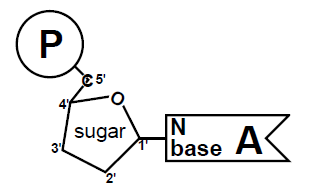 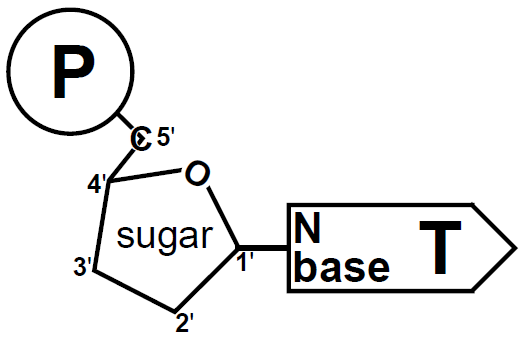 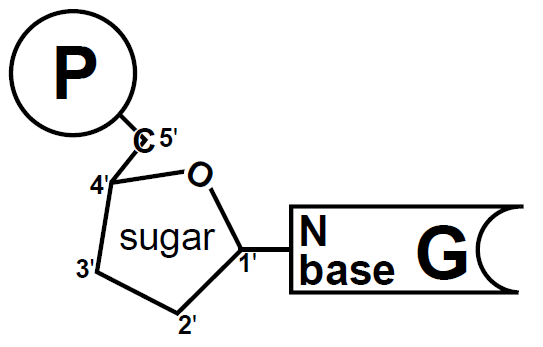 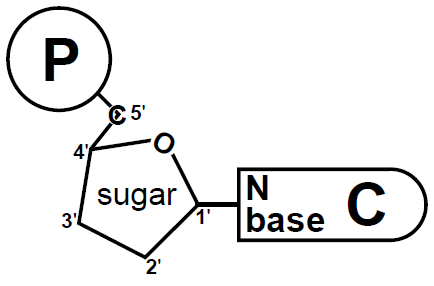 